Formularz F3UMOWA NR ........o organizację studenckiej praktyki zawodowejzawarta w dniu ..................... w Poznaniu, pomiędzy Uniwersytetem Przyrodniczym w Poznaniu, ul. Wojska Polskiego 28, 60-637 Poznań, zwanym dalej UPP, reprezentowanym przez Dziekana Wydziału  Medycyny Weterynaryjnej i Nauk o Zwierzętach  prof. dr hab. Małgorzatę Szumachera: .........................................................................................................................................................reprezentowanym przez: ……..................................................................., zwanym dalej Zakładem.§ 1Uczelnia kieruje do Zakładu w celu odbycia praktyki grupę studentów ……. roku studiów, kierunku ………………………………………., wg załącznika nr 1 do niniejszej umowy, na okres od ...................................... do ......................................Ramowy program praktyki został określony w załączniku nr 2 do niniejszej umowy.§ 2Zakład zobowiązuje się do zapewnienia warunków niezbędnych do odbywania praktyki, a w szczególności do:zapewnienia odpowiednich stanowisk pracy;zapoznania studentów z zakładowym regulaminem pracy, zakładowymi przepisami o bezpieczeństwie i higienie pracy oraz o ochronie tajemnicy przedsiębiorstwa, tajemnicy państwowej i służbowej;przeprowadzenia wstępnego instruktażu na stanowisku pracy z zakresu BHP i ppoż.;zapewnienia studentom odbywającym praktykę koniecznej odzieży ochronnej przewidzianej 
w przepisach o bezpieczeństwie i higienie pracy;ustanowienia zakładowego opiekuna praktyki;nadzoru nad wykonaniem zadań wynikających z ramowego programu praktyki;potwierdzenia odbycia praktyki oraz sprawozdania studenta z praktyki.Zakład nie ponosi:kosztów zakwaterowania studenta;kosztów dojazdu studenta na miejsce praktyki;kosztów całodobowego wyżywienia.Zakład może żądać od UPP odwołania z praktyki studenta, który w rażący sposób naruszył dyscyplinę pracy lub spowodował zagrożenie zdrowia lub życia.§ 3UPP zobowiązuje się do sprawowania nadzoru dydaktycznego nad przebiegiem praktyki zawodowej studentów.Przełożonym studentów odbywających praktykę zawodową jest koordynator praktyk, powołany przez dziekana.Koordynator praktyk odpowiada za ich realizację zgodnie z ramowym programem oraz jest upoważniony, wspólnie z kierownictwem Zakładu, do rozstrzygania spraw związanych z przebiegiem praktyki.§ 4Strony ustalają, że praktyka jest nieodpłatna, jednak Zakład może ustalić wynagrodzenie za czynności wykonywane przez studenta w ramach praktyki. Warunki odpłatności określa odrębna umowa zawarta pomiędzy studentem a Zakładem.§ 5Wszelkie zmiany umowy wymagają formy pisemnej pod rygorem nieważności.§ 6Niniejsza umowa została sporządzona w dwóch jednobrzmiących egzemplarzach, po jednym dla każdej ze Stron.Załącznik nr 1 do umowy nr …………. z dnia …..…………………..o organizację studenckiej praktyki zawodowejLista studentów skierowanych na praktykę do ………………………………………………………........nazwa i adres instytucjiUwagi:Załącznik nr 2do umowy nr …………. z dnia …..…………………..o organizację studenckiej praktyki zawodowej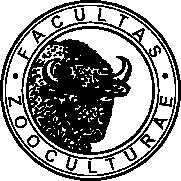 Ramowy program 8-tygodniowej praktyki na kierunku studiów Zootechnika, studia I-stopniaWydział Medycyny Weterynaryjnej i Nauk o Zwierzętach Podstawą zaliczenia praktyki studenckiej jest pisemne sprawozdanie (dziennik praktyk) dokumentujące czas trwania praktyki oraz opis podstawowych zadań wykonywanych przez studenta, poświadczone przez organizatora praktyki w jednostce przyjmującej.osoba reprezentująca Zakładpieczęć i podpis dziekanaL.p.Imię i nazwisko studentaTerminZalecane miejsce praktyk: Jako podstawowe miejsca praktyk preferowane są gospodarstwa rolne prowadzące chów i hodowlę zwierząt oraz produkcję roślinną. Ponadto część praktyk studenci mogą odbywać m.in. w: ośrodkach doradczych i agencjach, firmach paszowych, jednostkach weterynaryjnych i inseminacyjnych, zakładach wylęgu drobiu, ogrodach zoologicznych, schroniskach dla zwierząt, hodowlach małych zwierząt, ośrodkach jeździeckich, własnych lub należących do rodziców gospodarstwach rolnych, itd.Celem podstawowym jest: nabycie umiejętności praktycznych, uzupełniających i pogłębiających kompetencje uzyskane przez studenta w trakcie zajęć dydaktycznych szczególnie:Zdobycie praktycznych umiejętności z zakresu chowu lub hodowli zwierząt (minimum 2 gatunki zwierząt gospodarskich), zwracając szczególną uwagę na ogólną problematykę (utrzymywane gatunki, rasy, pokrój, system chowu i utrzymania, selekcja, brakowanie, pielęgnacja, dobrostan, warunki zoohigieniczne, zabiegi weterynaryjne, profilaktyka, leczenie, dokumentacja, itp.).Opanowanie zasad właściwego żywienia zwierząt (produkcja i dystrybucja pasz, stosowane pasze w żywieniu zwierząt i sposób ich podawania, umiejętność rozpoznania paszy i jej ocena, a także układanie dawek pokarmowych, zasady i system pojenia zwierząt, organizacja zakupu pasz lub ich komponentów, zasady pastwiskowania, ilość pobieranej paszy przez zwierzęta różnych gatunków, itd.).Praktyczne zapoznanie się oraz umiejętność planowania i przeprowadzania rozrodu zwierząt wraz wychowem młodych osobników (zasady doboru osobników do reprodukcji, zasady krycia naturalnego, inseminacja, pobieranie nasienia, rozpoznawanie rui, ciążą, przygotowanie zwierząt do porodu, pielęgnacja samic i potomstwa po porodzie, inkubacja jaj, systemy wychowu młodych, wymagania środowiskowo-żywieniowe w czasie odchowu, itd.).Opanowanie głównych zasad produkcji zwierzęcej wraz z prowadzonymi wszystkimi niezbędnymi czynnościami i obsługą w tym zakresie (mleko, mięso, wełna, skóra, pierze, jaja konsumpcyjne lub wylęgowe, inne – rekreacja, agroturystyka, itp.).Praktyczne zapoznanie się z produkcją roślinną (rodzaje gleb i ich wykorzystanie, stosowane zabiegi agrotechniczne ich cel i terminy, siew i zbiór – żniwa, nawożenie i ochrona roślin, itd.).Umiejętność ekonomicznego oszacowania opłacalności produkcji zwierzęcej i roślinnej. Zapoznanie się z pozostałymi elementami nie wymienionymi powyżej, odgrywającymi istotną rolę w funkcjonowania instytucji, w której odbywana jest praktyka.Praktyka powinna obejmować: szkolenie BHP na stanowisku pracy, poznanie zakładu pracy – lokalizacja, organizacja, kierunki działania, stosowane metody i technologie,  zadania mieszczące się tematycznie w szeroko pojętej dziedzinie zootechniki, opisanie wykonywanych zadań i wyciąganie wniosków (dzienniczek praktyk). Osoby odpowiedzialne za realizację praktyki:  Kierunkowy Koordynator praktyk: dr hab. Ireneusz Antkowiak (studia stacjonarne)Kierunkowy Koordynator praktyk: dr hab. Jarosław Pytlewski (studia niestacjonarne)Prodziekan ds. Studiów: Prof. UPP dr hab. Jan Mazurkiewicz